Curriculum Committee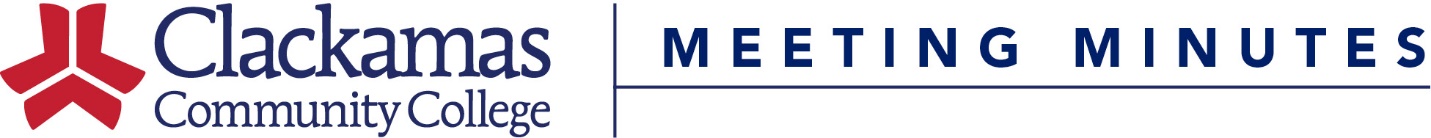 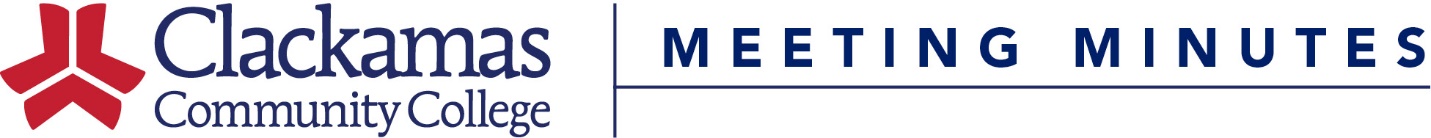 May 20, 2016Meeting AgendaPresent:  Dave Bradley, Nora Brodnicki, Rick Carino, Frank Corona (Chair), Jeff Ennenga, Megan Feagles (Recorder), Ida Flippo, Sharron Furno, Sue Goff, Shalee Hodgson, Jason Kovac, Kara Leonard, Lupe Martinez, Lilly Mayer, Suzanne Munro, Scot Pruyn, Lisa Reynolds, Cynthia Risan, Tara Sprehe, Dru Urbassik, Helen Wand, MaryJean Williams (Alternate Chair)Guests:   April SmithAbsent:   ASG, Karen Ash, Dustin Bare, Elizabeth Carney, Darlene Geiger, Jim Martineau, Mike Mattson, Jeff McAlpine (Alternate Chair), David Plotkin, Sarah SteidlWelcome & IntroductionsApproval of MinutesApproval of the October 5, 2018 minutesMotion to approve, approvedConsent AgendaCourse Number ChangesCourse Credits/Hours ChangeCourse Title ChangeReviewed Outlines for ApprovalDMC-280 is approved with the condition that the SLOs are updated to match the predetermined, global CWE SLOs-Updated in Outline Submission System, and consent agenda pdf (reuploaded to website) on 10/19/18 by MCF.Motion to approve, approvedInformational ItemsCourse/Program PromotionDru Urbassik presentedCourse information, such as on printed flyers across campus and the website, often do not have current, approved course information on them. It is important to check the Outline Submission System, using Chrome, for the CURRENT, APPROVED course information. Contact the Curriculum Office if you are not sure.ESL, PIE Course EditsDru Urbassik presentedESL/PIE courses are offered at 0 credits; these do not need approval, but are brought forward to Curriculum Committee as an Informational ItemsEdits are available on the meeting webpageProgram Leaning OutcomesDigital Media Communications, AASNora Brodnicki presentedThe proposed DMC Amendment on this agenda removes Focus Areas that were referenced in one of the DMC PLOs. This has been updated to reflect the current Focus Areas.Change to PLOs reflects the department’s Assessment workImplementation: 2019/SUOld BusinessRelated Instruction Sub-Committee MembershipMegan Feagles presentedThis Sub-Committee was led by the Associate Dean of TAPS. Will the new Associate Dean of TAPS, Shalee, be leading this now?Scot Pruyn will be joining the sub-committee to represent the Math DepartmentShalee was nominated to be the Lead of this Sub-Committee.Motion to approve, approvedmembership document and website updated on 10/19/18 by MCFCurriculum Management Software Demo UpdateDru Urbassik presentedDates have been finalized and sent outThe Curriculum Office is seeking input from the Committee to make sure their needs are met. Many other areas across campus (Creative Services, ITS, etc) have been involved as well.The Curriculum Office has been gathering and documenting needsLet Dru/Megan know if you have additional inputDru will look into getting the webinars recorded for individuals to watch later, and to see if there is a sandboxMission StatementMaryJean Williams presented findings from October 5th small group discussion on what the Committee does and why it is done.7 themes were found. The most common theme was “Learning”Small group activity to discuss one theme per groupNew BusinessGen Ed ReviewLisa Reynolds presentedUpdates/Thoughts from the Team: There is only one faculty member on this sub-committee. They would like additional faculty support for this workLupe Martinez volunteered to join the group-membership document and website updated on 10/19/18They struggled to use the Gen Ed checklist; the outlines don’t necessarily list the information needed to make the assessmentThe Sub-Committee hopes that these elements could be included in the new Curriculum Management softwareHow to better connect Assessment work with Curriculum Committee workProgram AmendmentsDigital Media Communications, AASLisa Reynolds presented on Nora’s behalfChanges are reflective of input from their advisory committee and Assessment workElective credits were changed from 29-31 to 16Total credits changes from 91-93 to 90Removed 3 Focus Areas: Web Design, Publishing, and Audio & Sound EngineeringMotion to approve, approvedCurriculum Committee OrientationDru Urbassik presentedThe presentation is available on the 10/19/18 meeting page, as well as under Additional Documents on the Curriculum Committee siteUploaded to Additional Documents on 10/19/18 by MCFDru will email the Committee members a link to the presentation-Meeting Adjourned-1.  Course Title Change2. Course Hours/Credits Change3. Course Number Change4. Outlines Reviewed for ApprovalNext Meeting: November 2, 2018 CC127 8-9:30amCourse NumberFormer TitleNew TitleMUP-189Individual Lessons: BaritoneIndividual Lessons: EuphoniumMUP-289Individual Lessons: BaritoneIndividual Lessons: EuphoniumCourse NumberTitleChangeWR-149Introduction to Blogging22 LECT; 2 CreditsCourse NumberTitleNew Course NumberCourse NumberTitleART-120Creativity/Ideation2019/WIART-262Digital Photography & Photo-Imaging2019/WIART-291Sculpture2019/WIDMC-242Field Recording for Media2019/WIDMC-247Sound for Media2019/WIDMC-280Digital Media Communications/CWE2019/WIEL-090Applied Study Skills2019/WIHD-153Managing Conflict in Your Life2019/WIMUP-179Individual Lessons: Harp2019/WIMUP-186Individual Lessons: Trumpet2019/WIMUP-187Individual Lessons: French Horn2019/WIMUP-189Individual Lessons: Euphonium2019/WIMUP-258Chamber Ensemble2019/WIMUP-279Individual Lessons: Harp2019/WIMUP-289Individual Lessons: Euphonium2019/WIMUS-171Sound Design2019/WIWR-121English Composition2019/WIWR-122English Composition2019/WIWR-149Introduction to Blogging2019/SUWR-227Technical Report Writing2019/WI